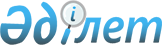 Жамбыл аудандық мәслихатының 2008 жылғы 22 желтоқсандағы “Жамбыл ауданының 2009 жылға арналған аудандық бюджеті туралы” № 19-76 шешіміне өзгерістер енгізу туралыАлматы облысы Жамбыл аудандық мәслихатының 2009 жылғы 16 қазандағы № 29-122 шешімі. Алматы облысы Жамбыл ауданының Әділет басқармасында 2009 жылғы 23 қазанда № 2-7-81 тіркелді      РҚАО ескертпесі.

      Мәтінде авторлық орфография және пунктуация сақталған.

      Қазақстан Республикасы Бюджет Кодексiнің 109 бабының 5 тармағына және Қазақстан Республикасының «Қазақстан Республикасындағы жергілікті мемлекеттік басқару және өзін-өзі басқару туралы» Заңының 6 бабы 1 тармағының 1 тармақшасына және «2009-2011 жылдарға арналған республикалық бюджет туралы» Заңына сәйкес Жамбыл аудандық мәслихат ШЕШIМ ҚАБЫЛДАДЫ:

       

1. Жамбыл аудандық мәслихатының 2008 жылғы 22 желтоқсандағы  “Жамбыл ауданының 2009 жылға арналған бюджеті туралы” нормативтiк - құқықтық актiлердi мемлекеттiк тіркеу тізілiмінде 2009 жылдың 8 қаңтарында 2-7-68 нөмірімен тіркелген, 2009 жылдың 17 қаңтарында «Атамекен» газетінің 3 (5425) нөмірінде жарияланған 19-76 шешіміне  (Жамбыл аудандық мәслихаты шешімімен өзгерістер мен толықтырулар енгізілген, нормативтiк-құқықтық актiлердi мемлекеттiк тіркеу тізілiмінде 2009 жылдың 11 наурызында 2-7-74 нөмірімен тіркелген 2009 жылғы 24 ақпандағы “2008 жылғы 22 желтоқсандағы “Жамбыл ауданының 2009 жылға арналған бюджеті туралы” 19-76 шешіміне өзгерістер мен толықтырулар енгізу туралы” 21-89 шешімі, Жамбыл  аудандық мәслихаты шешімімен өзгерістер мен толықтырулар енгізілген, нормативтiк - құқықтық актiлердi мемлекеттiк тіркеу тізілiмінде 2009 жылдың 23 сәуірінде 2-7-75 нөмірімен тіркелген 2009 жылғы 22 сәуірдегі “2008 жылғы 22 желтоқсандағы “Жамбыл ауданының 2009 жылға арналған бюджеті туралы” 19-76 шешіміне өзгерістер мен толықтырулар енгізу туралы” 23-98 шешімі, Жамбыл аудандық мәслихаты шешімімен өзгерістер енгізілген, нормативтiк-құқықтық актiлердi мемлекеттiк тіркеу тізілiмінде 2009 жылдың 20 тамызында 2-7-79 нөмірімен тіркелген 2009 жылғы 6 тамыздағы “2008 жылғы 22 желтоқсандағы “Жамбыл ауданының 2009 жылға арналған бюджеті туралы” 19-76 шешіміне өзгерістер енгізу туралы” 26-110 шешімі) мынандай өзгерістер енгізілсін:

       

1 тармақтағы:

      «1) Кiрiстер» деген жол бойынша “3988905” саны “4068718” санына ауыстырылсын.

      «Салық түсімдері» деген жол бойынша “272320” саны “266608” санына ауыстырылсын.

      «Салықтық емес түсімдер» деген жол бойынша “21525” саны “27753” санына ауыстырылсын.

      «Негізгі капиталды сатудан түсетін түсімдер» деген жол бойынша “9523” саны “9007” санына ауыстырылсын.

      «Трансферттерден түсетiн түсiмдер» деген жол бойынша “3685537” саны “3765350” санына ауыстырылсын.

      «Ағымдағы нысаналы трансферттер» деген жол бойынша “588229” саны “627767” санына ауыстырылсын.

      «Нысаналы даму трансферттері» деген жол бойынша “627888” саны “668163” санына ауыстырылсын.

      «2) Шығындар» деген жол бойынша “3995990” саны “4075803” санына ауыстырылсын.

       

5 тармақтағы:

      «Білім беру объектілерін салу және реконструкциялауға арналған нысаналы даму трансферттері» деген жол бойынша “139800” саны “148300” санына ауыстырылсын.

       

7 тармақтағы:

      «Сумен жабдықтау жүйесін дамытуға арналған нысаналы даму трансферттері» деген жол бойынша “277550” саны “308791” санына ауыстырылсын.

       

9 тармақтағы:

      «Жалпы сипаттағы мемлекеттiк қызметтер» деген жол бойынша “189565” саны “189657” санына ауыстырылсын.

      «Қорғаныс» деген жол бойынша “214” саны “714” санына ауыстырылсын.

      «Бiлiм беру» деген жол бойынша “2718307” саны “2729320” санына ауыстырылсын.

      «Әлеуметтік көмек және әлеуметтік қамсыздандыру» деген жол   бойынша “216227” саны “215754” санына ауыстырылсын.

      «Тұрғын үй-коммуналдық шаруашылығы» деген жол бойынша “621227”  саны “666741” санына ауыстырылсын.

      «Мәдениет, спорт, туризм және ақпараттық кеңiстiк» деген жол бойынша “76242” саны “78948” санына ауыстырылсын.

      «Ауыл, су, орман, балық шаруашылығы ерекше қорғалатын табиғи аумақтар, қоршаған ортаны және жануарлар дүниесін қорғау, жер қатынастары» деген жол бойынша “93380” саны “94561” санына ауыстырылсын.

      «Өнеркәсіп, сәулет, қала құрылысы және құрылыс қызметі» деген жол бойынша “7385” саны “7164” санына ауыстырылсын.

      «Көлік және коммуникация» деген жол бойынша “45703” саны “66510” санына ауыстырылсын.

      «Басқалар» деген жол бойынша “25098” саны “23792” санына ауыстырылсын.

       

10 тармақтағы:

      «Білім беру ұйымдарының күрделі жөндеу жұмыстары мен материалды-техникалық базасын нығайту бойынша Қазақстан Республикасында білім беруді дамытудың мемлекеттік бағдарламасын іске асыруға арналған шығындар» деген жол бойынша “351910” саны “364357”  санына ауыстырылсын.

       

11 тармақтағы:

      «Аудан әкімдігінің қаулысымен анықталатын шұғыл шығындар мен табиғи және техногендік сипаттағы төтенше жағдайларды жоюға арналған аудан әкімдігінің 2009 жылға арналған резерві» деген жол бойынша “5299” саны “3993” санына ауыстырылсын.

      «Мемлекеттік коммуналдық тұрғын үй қорының тұрғын үй құрылысы және (немесе) сатып алуға арналған даму трансферттері» деген жол бойынша “9099” саны “9633” санына ауыстырылсын.

       

2. 1 қосымшасы осы шешімнің 1 қосымшасына сәйкес жаңа редакцияға баяндалсын.

       

3. 2 қосымшасы осы шешімнің 2 қосымшасына сәйкес жаңа редакцияға баяндалсын.

       

4. 3 қосымшасы осы шешімнің 3 қосымшасына сәйкес жаңа редакцияға баяндалсын.

       

5. Осы шешiм 2009 жылдың 1 каңтарынан бастап қолданысқа енгiзiлсiн.      Сессия төрағасы                            Абаев А.К.      Мәслихат хатшысы өкілеттілігін

      уақытша атқарушы                           Жұрын С.М.                          Жамбыл аудандық Мәслихатының   

                                 2009 жылғы 16 қазан        

                             "2008 жылғы 22 желтоқсандағы    

                             "Жамбыл ауданының 2009 жылға    

                             арналған бюджеті туралы 19-76   

                           шешiмiне өзгерiстер енгiзу туралы"

                                29-122 шешiмiне 1 қосымша                                  Жамбыл аудандық Мәслихатының    

                              2008 жылғы 22 желтоқсандағы     

                             "Жамбыл ауданының 2009 жылға    

                             арналған бюджеті туралы 19-76   

                                   шешiмiне 1 қосымша         



 Жамбыл ауданының 2009 жылға арналған бюджетi        

      Кестенің жалғасы                                     Жамбыл аудандық Мәслихатының  

                                 2009 жылғы 16 қазан       

                             "2008 жылғы 22 желтоқсандағы   

                             "Жамбыл ауданының 2009 жылға   

                             арналған бюджеті туралы 19-76   

                           шешiмiне өзгерiстер енгiзу туралы"

                               29-122 шешiмiне 2 қосымша                                  Жамбыл аудандық Мәслихатының   

                              2008 жылғы 22 желтоқсандағы    

                             "Жамбыл ауданының 2009 жылға   

                             арналған бюджеті туралы 19-76   

                                   шешiмiне 2 қосымша         



 Жамбыл ауданының бiлiм беру ұйымдарының

күрделi жөндеу жұмыстары мен материалдық-техникалық

базасын нығайту бойынша Қазақстан Республикасындағы

2005 - 2010 жылдардағы бiлiм берудi дамытудың

мемлекеттiк бағдарламасын iске асыруға

арналған аудандық бюджеттiң шығындары                                                      мың теңге                             Жамбыл аудандық Мәслихатының   

                                 2009 жылғы 16 қазан        

                             "2008 жылғы 22 желтоқсандағы    

                             "Жамбыл ауданының 2009 жылға    

                             арналған бюджеті туралы 19-76   

                           шешiмiне өзгерiстер енгiзу туралы"

                                29-122 шешiмiне 3 қосымша     



 2009 жылға арналған аудандық бюджеттің

даму бағдарламаларының тізбесі
					© 2012. Қазақстан Республикасы Әділет министрлігінің «Қазақстан Республикасының Заңнама және құқықтық ақпарат институты» ШЖҚ РМК
				СанатыСанатыСанатыСанатыСанатыСомасы (мың теңге)СыныпСыныпСыныпСыныпСомасы (мың теңге)Ішкі сыныпІшкі сыныпІшкі сыныпСомасы (мың теңге)ЕрекшелігіЕрекшелігіСомасы (мың теңге)АталуыСомасы (мың теңге)1 Кірістер40687181Салықтық түсімдер2666084Меншікке салынатын салықтар2287281Мүлікке салынатын салықтар1519241Заңды тұлғалардың және жеке кәсіпкерлердің мүлкіне салынатын салық1447722Жеке тұлғалардың мүлкіне салынатын салық71523Жер салығы138202Елді мекендер жерлеріне жеке тұлғалардан алынатын жер салығы73123Өнеркәсіп, көлік, байланыс, қорғаныс жеріне және ауыл шаруашылығына арналмаған өзге де жерге салынатын жер салығы31047Ауыл шаруашылығы мақсатындағы жерлерге заңды тұлғалардан, жеке кәсіпкерлерден, жеке нотариустар мен адвокаттардан алынатын жер салығы5648Елді мекендер жерлеріне заңды тұлғалардан, жеке кәсіпкерлерден, жеке нотариустар мен адвокаттардан алынатын жер салығы28404Көлік құралдарына салынатын салық607161Заңды тұлғалардан көлік құралдарына салынатын салық83922Жеке тұлғалардан көлік құралдарына салынатын салық523245Бірыңғай жер салығы22681Бірыңғай жер салығы22685Тауарларға, жұмыстарға және қызметтерге салынатын ішкі салықтар204132Акциздер159696Заңды және жеке тұлғалар бөлшек саудада өткізетін, сондай-ақ өзінің өндірістік мұқтаждарына пайдаланылатын бензин (авиациялықты  қоспағанда )143497Заңды және жеке тұлғаларға бөлшек саудада өткізетін, сондай-ақ өз өндірістік мұқтаждарына пайдаланынатын дизель отыны1623Табиғи және басқа да ресурстарды пайдаланғаны үшін түсетін түсімдер547215Жер учаскелерін пайдаланғаны үшін төлем54724Кәсіпкерлік және кәсіби қызметті жүргізгені үшін алынатын алымдар126451Жеке кәсіпкерлерді мемлекеттік тіркегені үшін алынатын алым10882Жекелеген қызмет түрлерімен айналысу құқығы үшін алынатын лицензиялық алым22523Заңды тұлғаларды мемлекеттік тіркегені және филиалдар мен өкілдіктерді есептік тіркегені, сондай-ақ оларды қайта тіркегені үшін  алым4485Жылжымалы мүлікті кепілдікке салуды мемлекеттік тіркегені және кеменiң немесе жасалып жатқан кеменiң ипотекасы үшін алынатын алым11514Көлік құралдарын мемлекеттік тіркегені, сондай-ақ оларды қайта тіркегені үшін алым25018Жылжымайтын мүлікке және олармен мәміле жасау құқығын мемлекеттік тіркегені үшін алынатын алым837620Жергiлiктi маңызы бар және елдi мекендердегi жалпы пайдаланудағы автомобиль жолдарының бөлу жолағында сыртқы (көрнекi) жарнамаларды орналастырғаны үшiн алынатын төлем1165Құмар ойын бизнеске салық7002Тіркелген салық7008Заңдық мәнді іс-әрекеттерді жасағаны  және /немесе/ оған уәкілеттігі бар мемлекеттік органдар немесе лауазымды адамдар құжаттар бергені үшін алынатын міндетті төлемдер174671Мемлекеттік баж174672Мемлекеттік мекемелерге сотқа берілетін талап арыздарынан алынатын мемлекеттік бажды қоспағанда, мемлекеттік баж сотқа берілетін талап арыздардан, ерекше талап ету істері арыздарынан, ерекше жүргізілетін істер бойынша арыздардан (шағымдардан), сот бұйрығын шығару туралы өтініштерден, атқару парағының дубликатын беру туралы шағымдардан, аралық (төрелік) соттардың және шетелдік соттардың шешімдерін мәжбүрлеп орындауға атқару парағын беру туралы шағымдардың, сот актілерінің атқару парағының және өзге де құжаттардың көшірмелерін қайта беру туралы шағымдардан алынады110684Азаматтық хал актілерін тіркегені үшін, сондай-ақ азаматтарға азаматтық хал актілерін тіркеу туралы куәліктерді және азаматтық хал актілері жазбаларын өзгертуге, толықтыруға және қалпына келтіруге байланысты куәліктерді қайтадан бергенi үшiн мемлекеттiк баж23915Шетелге баруға және Қазақстан Республикасына басқа мемлекеттерден адамдарды шақыруға құқық беретін құжаттарды ресімдегені үшін, сондай-ақ осы құжаттарға өзгерістер енгізгені үшін мемлекеттік баж2206Шетелдiктердің паспорттарына немесе оларды ауыстыратын құжаттарына Қазақстан Республикасынан кету және Қазақстан Республикасына келу құқығына виза бергенi үшiн мемлекеттiк баж18807Қазақстан Республикасының азаматтығын алу, Қазақстан Республикасының азаматтығын қалпына келтіру және Қазақстан Республикасының азаматтығын тоқтату туралы құжаттарды ресімдегені үшін мемлекеттік баж4538Тұрғылықты жерін тіркегені үшін мемлекеттік баж129410Жеке және заңды тұлғалардың азаматтық, қызметтік қаруының (аңшылық суық қаруды, белгі беретін қаруды, ұңғысыз атыс қаруын, механикалық шашыратқыштарды, көзден  жас ағызатын немесе тітіркендіретін заттар толтырылған аэрозольді және басқа құрылғыларды, үрлемелі қуаты 7,5 Дж-дан аспайтын пневматикалық қаруды қоспағанда және калибрі 4,5 мм-ге дейінгілерін қоспағанда) әрбір бірлігін тіркегені және қайта тіркегені үшін алынатын мемлекеттік баж11312Қаруды және оның оқтарын сақтауға немесе сақтау мен алып жүруге, тасымалдауға, Қазақстан Республикасының аумағына әкелуге және Қазақстан Республикасынан  әкетуге рұқсат бергені үшін алынатын мемлекеттік баж482Салықтық емес түсімдер277531Мемлекеттік меншіктен түсетін кірістер7913Мемлекет меншiгiндегi акциялардың мемлекеттiк пакеттеріне дивидендтер112Коммуналдық меншiктегi акциялардың мемлекеттiк пакетiне берiлетiн дивидендтер115Мемлекет меншігіндегі мүлікті жалға беруден түсетін кірістер7804Коммуналдық меншіктегі мүлікті жалдаудан түсетін кірістер7804Мемлекеттік бюджеттен қаржыландырылатын, сондай-ақ Қазақстан Республикасы Ұлттық Банкінің бюджетінен (шығыстар сметасынан) ұсталатын және қаржыландырылатын мемлекеттік мекемелер салатын айыппұлдар, өсімпұлдар, санкциялар, өндіріп алулар251921Мұнай секторы ұйымдарынан түсетін түсімдерді қоспағанда, мемлекеттік бюджеттен қаржыландырылатын, сондай-ақ Қазақстан Республикасы Ұлттық Банкінің бюджетінен (шығыстар сметасынан ) ұсталатын және қаржыландырылатын мемлекеттік мекемелер салатын айыппұлдар, өсімпұлдар, санкциялар, өндіріп алулар251925Жергілікті мемлекеттік органдар салатын әкімшілік айыппұлдар, өсімпұлдар, санкциялар251926Басқа да салықтық емес түсімдер17701Басқа да салықтық емес түсімдер17709Жергіліктік бюджетке түсетін салықтық емес басқа да түсімдер17703Негізгі капиталды сатудан түсетін түсімдер90071Мемлекеттік мекемелерге бекітілген мемлекеттік мүлікті сату2001Мемлекеттік мекемелерге бекітілген мемлекеттік мүлікті сату2002Жергілікті бюджеттен қаржыландырылатын мемлекеттік мекемелерге бекітілген мемлекеттік мүлікті сатудан түсетін түсімдер2003Жерді және материалдық емес активтерді сату88071Жерді сату88071Жер учаскелерін сатудан түсетін түсімдер88074Трансферттердің түсімдері37653502Мемлекеттік басқарудың жоғары тұрған органдарынан түсетін трансферттер37653502Облыстық бюджеттен түсетін трансферттер37653501Ағымдағы нысаналы трансферттер6277672Нысаналы даму трансферттері6681633Субвенциялар23423944Заңнаманың қабылдауына байланысты  ысырапты өтеуге арналған трансферттер127026Функц. топФункц. топФункц. топФункц. топФункц. топФункц. топсомасы (мың. теңге)Кіші фукцияКіші фукцияКіші фукцияКіші фукцияКіші фукциясомасы (мың. теңге)Бағд.әкім.Бағд.әкім.Бағд.әкім.Бағд.әкім.сомасы (мың. теңге)Бағдарл.Бағдарл.Бағдарл.сомасы (мың. теңге)Кіші бағд.Кіші бағд.сомасы (мың. теңге)Атауысомасы (мың. теңге)2. Шығындар40758031Жалпы сипаттағы мемлекеттік қызметтер1896571Мемлекеттік басқарудың жалпы функцияларын орындайтын өкілді, атқарушы және басқа органдар165813112Аудан (облыстық маңызы бар қала) мәслихатының аппараты9918001Аудан (облыстық маңызы бар қала) мәслихатының қызметін қамтамасыз ету9918003Жергілікті органдардың аппараттары9918122Аудан (облыстық маңызы бар қала) әкімінің аппараты40892001Аудан (облыстық маңызы бар қала) әкімінің қызметін қамтамасыз ету40892003Жергілікті органдардың аппараттары40892123Қаладағы аудан, аудандық маңызы бар қала, кент, ауыл (село), ауылдық (селолық) округ әкімінің аппараты115003001Қаладағы ауданның, аудандық маңызы бар қаланың, кенттің, ауылдың (селоның), ауылдық (селолық) округтің әкімі аппаратының қызметін қамтамасыз ету115003003Жергілікті органдардың аппараттары1150032Қаржылық қызмет15371452Ауданның (облыстық маңызы бар қаланың) қаржы бөлімі15371001Қаржы бөлімінің қызметін қамтамасыз ету13944003Жергілікті органдардың аппараттары13598009Мемлекеттiк органдарды материалдық- техникалық жарақтандыру346003Салық салу мақсатында мүлікті бағалауды жүргізу14275Жоспарлау және статистикалық қызмет8473453Ауданның (облыстық маңызы бар қаланың) экономика және бюджеттік жоспарлау бөлімі8473001Экономика және бюджеттік жоспарлау бөлімінің қызметін қамтамасыз ету8473003Жергілікті органдардың аппараттары84732Қорғаныс7141Әскери мұқтаждар714122Аудан (облыстық маңызы бар қала) әкімінің аппараты714005Жалпыға бірдей әскери міндетті аткару шеңберіндегі іс-шаралар7143Қоғамдық тәртіп, қауіпсіздік, құқықтық, сот, қылмыстық-атқару қызметі25611Құқық қорғау қызметі2561458Ауданның (облыстық маңызы бар қаланың) тұрғын үй - коммуналдық  шаруашылығы,жолаушылар көлігі және автомобиль жолдары бөлімі2561021Елді мекендерде жол жүрісі қауіпсіздігін қамтамасыз ету25614Білім беру27293201Мектепке дейінгі тәрбие және оқыту74711464Ауданның (облыстық маңызы бар қаланың) білім беру бөлімі74711009Мектепке дейінгі тәрбие ұйымдарының қызметін қамтамасыз ету747112Бастауыш, негізгі орта және жалпы орта білім беру2271802464Ауданның (облыстық маңызы бар қаланың) білім беру бөлімі2271802003Жалпы білім беру2236529105Бастауыш, негізгі орта және жалпы орта білім беру мектептер, гимназиялар, лицейлер, бейіндік мектептер, мектеп-балабақшалар2236529006Балалар үшін қосымша білім беру22558010Республикалық бюджеттен берілетін нысаналы трансферттердің есебінен білім берудің мемлекеттік жүйесіне оқытудың жаңа технологияларын енгізу127154Техникалық және кәсіптік, орта білімнен кейінгі білім беру17833464Ауданның (облыстық маңызы бар қаланың) білім беру бөлімі17833018Кәсіптік оқытуды ұйымдастыру178339Бiлiм беру саласындағы өзге де қызметтер364974464Ауданның (облыстық маңызы бар қаланың) білім беру бөлімі216674001Бiлiм беру бөлімінің қызметін қамтамасыз ету13876003Жергілікті органдардың аппараттары13876004Ауданның (облыстық маңызы бар қаланың) мемлекеттік білім беру мекемелерінде білім беру жүйесін ақпараттандыру11371005Ауданның (облыстық маңызы бар қаланың) мемлекеттiк бiлiм беру мекемелер үшiн оқулықтар мен оқу-әдiстемелiк кешендерді сатып алу және жеткiзу31503011Өңірлік жұмыспен қамту және кадрларды қайта даярлау стратегиясын іске асыру шеңберінде білім беру объектілерін күрделі, ағымды жөндеу159924027Республикалық бюджеттен берілетін трансферттер есебiнен92800028Облыстық бюджеттен берілетін трансферттер есебiнен67124467Ауданның (облыстық маңызы бар қаланың) құрылыс бөлімі148300037Білім беру объектілерін салу және реконструкциялау148300011Республикалық бюджеттен берілетін трансферттер есебiнен106498015Жергілікті бюджет қаражаты есебінен418026Әлеуметтік көмек және әлеуметтік қамсыздандыру2157542Әлеуметтік көмек195923451Ауданның (облыстық маңызы бар қаланың) жұмыспен қамту және әлеуметтік бағдарламалар бөлімі195923002Еңбекпен қамту бағдарламасы67030100Қоғамдық жұмыстар24021101Жұмыссыздарды кәсіптік даярлау және қайта даярлау7727102Халықты жұмыспен қамту саласында азаматтарды әлеуметтiк қорғау жөнiндегi қосымша шаралар1078103Республикалық бюджеттен ағымдағы нысаналы трансферттер есебінен әлеуметтік жұмыс орындар және жастар тәжірибесі бағдарламасын кеңейту34204004Ауылдық жерлерде тұратын денсаулық сақтау, білім беру, әлеуметтік қамтамасыз ету, мәдениет және спорт мамандарына отын сатып алуға Қазақстан Республикасының заңнамасына сәйкес әлеуметтік көмек көрсету20756005Мемлекеттік атаулы әлеуметтік көмек21489011Республикалық бюджеттен берілетін трансферттер есебiнен6245015Жергілікті бюджет қаражаты есебінен15244006Тұрғын үй көмегі17850007Жергілікті өкілетті органдардың шешімі бойынша мұқтаж азаматтардың жекелеген топтарына әлеуметтік көмек8716010Үйден тәрбиеленiп оқытылатын мүгедек балаларды материалдық қамтамасыз ету1471014Мұқтаж азаматтарға үйде әлеуметтік көмек көрсету1211901618 жасқа дейiнгi балаларға мемлекеттiк жәрдемақылар41827011Республикалық бюджеттен берілетін трансферттер есебiнен9000015Жергілікті бюджет қаражаты есебінен32827017Мүгедектерді оңалту жеке бағдарламасына сәйкес, мұқтаж мүгедектерді міндетті гигиеналық құралдармен қамтамасыз етуге, және ымдау тілі мамандарының, жеке көмекшілердің қызмет көрсету46659Әлеуметтік көмек және әлеуметтік қамтамасыз ету салаларындағы өзге де қызметтер19831451Ауданның (облыстық маңызы бар қаланың) жұмыспен қамту және әлеуметтік бағдарламалар бөлімі19831001Жұмыспен қамту және әлеуметтік бағдарламалар бөлімінің қызметін қамтамасыз ету18875003Жергілікті органдар аппараттары18197009Мемлекттiк органдарды материалдық-техникалық жарақтандыру678011Жәрдемақыларды және басқа да әлеуметтік төлемдерді есептеу ,төлеу мен жеткізу бойынша қызметтерге ақы төлеу9567Тұрғын үй-коммуналдық шаруашылық6667411Тұрғын үй  шаруашылығы204762467Ауданның (облыстық маңызы бар қаланың) құрылыс бөлімі204762003Мемлекеттік коммуналдық тұрғын үй қорының тұрғын үй құрылысы және (немесе) сатып алу9633011Республикалық бюджеттен берілетін трансферттер есебiнен9099015Жергілікті бюджет қаражаты есебінен534004Инженерлік коммуникациялық инфрақұрылымды дамыту және жайластыру және (немесе) сатып алуға кредит беру195129011Республикалық бюджеттен берілетін трансферттер есебiнен149263015Жергілікті бюджет қаражаты есебінен458662Коммуналдық шаруашылық417431458Ауданның (облыстық маңызы бар қаланың) тұрғын үй - коммуналдық  шаруашылығы,жолаушылар көлігі және автомобиль жолдары бөлімі417431012Сумен жабдықтау және су бөлу жүйесінің қызмет етуі22707027Ауданның (облыстық маңызы бар қаланың) коммуналдық меншігіндегі газ жүйелерін қолдануды ұйымдастыру1200029Сумен жабдықтау жүйесін дамыту308791015Жергілікті бюджет қаражаты есебінен308791030Өңірлік жұмыспен қамту және кадрларды қайта даярлау стратегиясын іске асыру шеңберінде инженерлік коммуникациялық инфрақұрылымды жөндеу және  елді-мекендерді көркейту84733028Облыстық бюджеттен берілетін трансферттер есебінен847333Елді-мекендерді көркейту44548123Қаладағы аудан, аудандық маңызы бар қала, кент, ауыл (село), ауылдық (селолық) округ әкімінің аппараты2666008Елді мекендерде көшелерді жарықтандыру647011Елді мекендерді абаттандыру мен көгалдандыру2019458Ауданның (облыстық маңызы бар қаланың) тұрғын үй - коммуналдық  шаруашылығы, жолаушылар көлігі және автомобиль жолдары бөлімі41882015Елді мекендердегі көшелерді жарықтандыру14657016Елді мекендердің санитариясын қамтамасыз ету5766018Елді мекендерді абаттандыру және көгалдандыру214598Мәдениет, спорт, туризм және ақпараттық кеңістік789481Мәдениет саласындағы қызмет28973455Ауданның (облыстық маңызы бар қаланың) мәдениет және тілдерді дамыту бөлімі28973003Мәдени-демалыс жұмысын қолдау289732Спорт2207465Ауданның (облыстық маңызы бар қаланың) Дене шынықтыру және спорт бөлімі2207006Аудандық (облыстық маңызы бар қалалық) деңгейде спорттық жарыстар өткізу348007Әртүрлi спорт түрлерi бойынша аудан (облыстық маңызы бар қала) құрама командаларының мүшелерiн дайындау және олардың облыстық спорт жарыстарына қатысуы18593Ақпараттық кеңістік35432455Ауданның (облыстық маңызы бар қаланың) мәдениет және тілдерді дамыту бөлімі33024006Аудандық (қалалық) кiтапханалардың жұмыс iстеуi32227007Мемлекеттік тілді және Қазақстан халықтарының басқа да тілді дамыту797456Ауданның (облыстық маңызы бар қаланың) ішкі саясат бөлімі2408002Бұқаралық ақпарат құралдары арқылы  мемлекеттік ақпарат саясатын жүргізу2408100Газеттер мен журналдар арқылы мемлекеттік ақпараттық саясат жүргізу24089Мәдениет,спорт,туризм және ақпараттық кеңістікті ұйымдастыру жөніндегі өзге де қызметтер12336455Ауданның (облыстық маңызы бар қаланың) мәдениет және тілдерді дамыту бөлімі3357001Мәдениет және тілдерді дамыту  бөлімінің қызметін қамтамасыз ету3357003Жергілікті органдар аппараттары3207009Мемлекеттiк органдарды материалдық-техникалық жарақтандыру150456Ауданның (облыстық маңызы бар қаланың) ішкі саясат бөлімі5574001Ішкі саясат бөлімінің қызметін қамтамасыз ету4574003Жергілікті органдардың аппараты4574003Жастар саясаты саласындағы өңірлік бағдарламаларды іске асыру1000465Ауданның (облыстық маңызы бар қаланың) Дене шынықтыру және спорт бөлімі3405001Дене шынықтыру және спорт бөлімі  қызметін қамтамасыз ету3405003Жергілікті органдардың аппараты340510Ауыл, су, орман, балық шаруашылығы ерекше қорғалатын табиғи аумақтар, қоршаған ортаны  және жануарлар дүниесін қорғау, жер қатынастары945611Ауыл шаруашылығы22399453Ауданның (облыстық маңызы бар қаланың) экономика және бюджеттік жоспарлау бөлімі4656099Республикалық бюджеттен берілетін нысаналы трансферттер есебiнен ауылдық елді мекендер саласының мамандарын әлеуметтік қолдау шараларын іске асыру4656462Ауданның (облыстық маңызы бар қаланың) ауыл шаруашылық бөлімі17743001Ауыл шаруашылығы бөлімінің қызметін қамтамасыз ету10294003Жергілікті органдардың аппараты10294004Ауру жануарларды санитарлық союды ұйымдастыру4400005Алып қойылатын және жойылатын ауру жануарлардың, жанурлардан алынатын өнімдер мен шикізаттың құнын иелеріне өтеу30496Жер қатынастары4914463Ауданның (облыстық маңызы бар қаланың) жер қатынастары бөлімі4914001Жер қатынастары бөлімінің қызметін қамтамасыз ету4914003Жергілікті органдардың аппараты4814009Мемлекеттiк органдарды материалдық-техникалық жарақтандыру1009Ауыл, су, орман, балық шаруашылығы және қоршаған ортаны қорғау мен жер қатынастары саласындағы өзге де қызметтер67248123Қаладағы аудан, аудандық маңызы бар қала, кент, ауыл (село), ауылдық (селолық) округ әкімінің аппараты67248019Өңірлік жұмыспен қамту және кадрларды қайта даярлау стратегиясын іске асыру шеңберінде ауылдарда (селоларда), ауылдық (селолық) округтерде әлеуметтік жобаларды қаржыландыру67248027Республикалық бюджеттен берілетін трансферттер есебiнен41022028Облыстық бюджеттен берілетін трансферттер есебінен2622611Өнеркәсіп, сәулет, қала құрылысы және құрылыс қызметі71642Сәулет, қала құрылысы және құрылыс қызметі7164467Ауданның (облыстық маңызы бар қаланың) құрылыс бөлімі4984001Құрылыс бөлімінің қызметін қамтамасыз ету4984003Жергілікті органдардың аппараты4984468Ауданның (облыстық маңызы бар қаланың) сәулет және қала құрылысы  бөлімі2180001Қала  құрылысы және сәулет бөлімінің қызметін қамтамасыз ету2180003Жергілікті органдардың аппараты218012Көлiк және коммуникация665101Автомобиль көлiгi 48281458Ауданның (облыстық маңызы бар қаланың) тұрғын үй - коммуналдық  шаруашылығы, жолаушылар көлігі және автомобиль жолдары бөлімі48281023Автомобиль жолдарының жұмыс iстеуiн қамтамасыз ету48281015Жергілікті бюджет қаражаты есебінен482819Көлiк және коммуникациялар саласындағы өзге де қызметтер18229458Ауданның (облыстық маңызы бар қаланың) тұрғын үй - коммуналдық  шаруашылығы, жолаушылар көлігі және автомобиль жолдары бөлімі18229008Өңірлік жұмыспен қамту және кадрларды қайта даярлау стратегиясын іске асыру шеңберінде аудандық маңызы бар автомобиль жолдарын, қала және елді-мекендер көшелерін жөндеу және ұстау18229027Республикалық бюджеттен берілетін трансферттер есебiнен11127028Облыстық бюджеттен берілетін трансферттер есебінен5079029Ауданның (облыстық маңызы бар қаланың) бюджет қаражаты есебінен202313Басқалар237923Кәсiпкерлiк қызметтi қолдау және бәсекелестiктi қорғау3362469Ауданның (облыстық маңызы бар қаланың) кәсiпкерлiк бөлімі3362001Кәсiпкерлiк бөлімі қызметiн қамтамасыз ету3362003Жергілікті органдардың аппараты33629Басқалар20430452Ауданның (облыстық маңызы бар қаланың) қаржы бөлімі16723012Ауданның (облыстық маңызы бар қаланың) жергілікті атқарушы органының резерві3993100Ауданның (облыстық маңызы бар қаланың) аумағындағы табиғи және техногендік сипаттағы төтенше жағдайларды жоюға арналған ауданның (облыстық маңызы бар қаланың) жергілікті атқарушы органының төтенше резерві3993014Заңды тұлғалардың жарғылық капиталын қалыптастыру немесе ұлғайту12730458Ауданның (облыстық маңызы бар қаланың) тұрғын үй-коммуналдық  шаруашылығы, жолаушылар көлігі және автомобиль жолдары бөлімі3707001Тұрғын үй-коммуналдық шаруашылығы, жолаушылар көлігі және автомобиль жолдары бөлімінің қызметін қамтамасыз ету3707003Жергілікті органдардың аппараты370715Трансферттер811Трансферттер81452Ауданның (облыстық маңызы бар қала) қаржы бөлімі81006Нысаналы пайдаланылмаған (толық пайдаланылмаған) трансферттерді қайтару813. Операциялық сальдо-70856. Бюджет тапшылығы (профициті)-70857. Бюджет тапшылығын қаржыландыру (профицитін пайдалану)7085СанатыСанатыСанатыСанатыСанатысомасы (мың теңге)СыныпСыныпСыныпСыныпсомасы (мың теңге)Ішкі сыныпІшкі сыныпІшкі сыныпсомасы (мың теңге)ЕрекшелігіЕрекшелігісомасы (мың теңге)Атауысомасы (мың теңге)8Бюджет қаражаты қалдықтарының қозғалысы70851Бюджет қаражаты қалдықтары70851Бюджет қаражатының бос қалдықтары70851Бюджет қаражатының бос қалдықтары7085№АтауыБарлығыКүрделi жөндеуматериалдық-техникалық  базасын  нығайту1Үлгілі орта мектебі739846698470002Үңгіртас орта мектебі311022810230003Қарасу орта мектебі12000120004Қарғалы № 1 орта мектеп мектепке дейінгі шағын орталығымен800080005Қопа орталау мектебі260026006Шолаққарғалы орталау мектебі160016007Жангелді атындағы орта мектеп750075008Ш.Уалиханов атындағы орта мектеп729426994230009Т.Рысқұлов атындағы орта мектеп мектепке дейінгі шағын орталығымен2000200010О.Әубәкіров атындағы орта мектеп2500250011Б.Қыдырбекұлы атындағы орта мектеп134462124712975012Беріктас орта мектебі5000500013Бозой ауылындағы орта мектеп1800180014Рославль ауылындағы орта мектеп1365136515Аудан мектептері жанынан ашылатын мектепке дейінгі шағын орталықтар75027502Барлығы36435732210542252Функц. топФункц. топФункц. топФункц. топФункц. топФункц. топКіші функцияКіші функцияКіші функцияКіші функцияКіші функцияБағд.әкім.Бағд.әкім.Бағд.әкім.Бағд.әкім.Бағдарл.Бағдарл.Бағдарл.Кіші бағд.Кіші бағд.Атауы4Білім беру9Бiлiм беру саласындағы өзге де қызметтер464Ауданның (облыстық маңызы бар қаланың) білім беру бөлімі004Ауданның (облыстық маңызы бар қаланың) мемлекеттік білім беру мекемелерінде білім беру жүйесін ақпараттандыру467Аудандық (облыстық маңызы бар қаланың) құрылыс бөлімі037Білім беру объектілерін салу және реконструкциялау011Республикалық бюджеттен берілетін трансферттер есебiнен015Жергілікті бюджет қаражаты есебінен7Тұрғын үй-коммуналдық шаруашылық1Тұрғын үй  шаруашылығы467Ауданның (облыстық маңызы бар қаланың) құрылыс бөлімі003Мемлекеттік коммуналдық тұрғын үй қорының тұрғын үй құрылысы және (немесе) сатып алу011Республикалық бюджеттен берілетін трансферттер есебiнен015Жергілікті бюджет қаражаты есебінен004Инженерлiк коммуникациялық инфрақұрылымды дамыту және жайластыру011Республикалық бюджеттен берілетін трансферттер есебiнен015Жергілікті бюджет қаражаты есебінен2Коммуналдық шаруашылық458Ауданның (облыстық маңызы бар қаланың) тұрғын үй-коммуналдық  шаруашылығы, жолаушылар көлігі және автомобиль жолдары бөлімі029Сумен жабдықтау жүйесін дамыту015Жергілікті бюджет қаражаты есебінен13Басқалар9Басқалар452Ауданның (облыстық маңызы бар қаланың)  қаржы бөлімі014Заңды тұлғалардың жарғылық капиталын қалыптастыру немесе ұлғайту